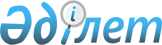 О районном бюджете на 2016-2018 годыРешение маслихата Тарановского района Костанайской области от 24 декабря 2015 года № 323. Зарегистрировано Департаментом юстиции Костанайской области 30 декабря 2015 года № 6105      В соответствии с подпунктом 1) пункта 1 статьи 6 Закона Республики Казахстан от 23 января 2001 года "О местном государственном управлении и самоуправлении в Республике Казахстан" районный маслихат РЕШИЛ:

      1. Утвердить районный бюджет на 2016-2018 годы согласно приложениям 1, 2 и 3 соответственно, в том числе на 2016 год в следующих объемах:

      1) доходы – 2 628 714,2 тысячи тенге, в том числе по:

      налоговым поступлениям – 1 603 447,0 тысяч тенге;

      неналоговым поступлениям – 2 802,0 тысячи тенге;

      поступлениям от продажи основного капитала – 2 500,0 тысяч тенге;

      поступлениям трансфертов – 1 019 965,2 тысячи тенге; 

      2) затраты – 2 666 458,6 тысячи тенге;

      3) чистое бюджетное кредитование – 659 480,7 тысяч тенге, в том числе:

      бюджетные кредиты – 677 277,7 тысячи тенге;

      погашение бюджетных кредитов – 17 797,0 тысяч тенге;

      4) сальдо по операциям с финансовыми активами – 0,0 тысяч тенге;

      5) дефицит (профицит) бюджета – -697 225,1 тысяч тенге;

      6) финансирование дефицита (использование профицита) бюджета – 697 225,1 тысяч тенге.

      Сноска. Пункт 1 – в редакции решения маслихата Тарановского района Костанайской области от 07.12.2016 № 61 (вводится в действие с 01.01.2016).

      2. Предусмотреть в районном бюджете на 2016 год объем субвенции, передаваемой из областного бюджета в сумме 250 753,0 тысяч тенге.

      3. Предусмотреть в районном бюджете на 2016 год поступление целевых текущих трансфертов из республиканского бюджета, в том числе на:

      1) содержание подразделений местных исполнительных органов агропромышленного комплекса;

      2) содержание штатной численности отделов регистрации актов гражданского состояния;

      3) повышение уровня оплаты труда административных государственных служащих;

      4) переход на новую модель системы оплаты труда гражданских служащих, финансируемых из местных бюджетов, а также выплату им ежемесячной надбавки за особые условия труда к должностным окладам;

      5) реализацию государственного образовательного заказа в дошкольных организациях образования;

      6) реализацию Плана мероприятий по обеспечению прав и улучшению качества жизни инвалидов в Республике Казахстан на 2012-2018 годы;

      7) внедрение обусловленной денежной помощи по проекту Өрлеу; 

      8) создание цифровой образовательной инфраструктуры.

      Сноска. Пункт 3 с изменениями, внесенными решением маслихата Тарановского района Костанайской области от 26.10.2016 № 53 (вводится в действие с 01.01.2016);

      4. Предусмотреть в районном бюджете на 2016 год поступление средств из республиканского бюджета на реализацию Дорожной карты занятости 2020.

      Распределение указанных трансфертов осуществляется на основании постановления акимата Тарановского района.

      5. Предусмотреть в районном бюджете на 2016 год поступление средств из республиканского бюджета на приобретение оборудования для проектов, реализуемых участниками в рамках второго направления Дорожной карты занятости 2020.

      Распределение указанных трансфертов осуществляется на основании постановления акимата Тарановского района.

      6. Предусмотреть в районном бюджете на 2016 год поступление целевых текущих трансфертов из областного бюджета, в том числе на:

      1) содержание ребенка (детей), переданного патронатным воспитателям в связи с передачей функций по оплате труда патронатным воспитателям путем перечисления денежных средств на его текущий счет;

      2) содержание детско-юношеских спортивных школ в связи с передачей функций по обеспечению деятельности районных и городских неспециализированных детско-юношеских спортивных школ на уровень районов и городов;

      3) исключен решением маслихата Тарановского района Костанайской области от 26.10.2016 № 53 (вводится в действие с 01.01.2016);

      4) капитальный ремонт паровых котлов государственного коммунального предприятия "Тобол";

      5) текущий и средний ремонт инфраструктуры, жилищно - коммунального хозяйства, благоустройство в селах, поселках, сельских округах, городах районного значения, включая сельские населенные пункты, присоединенные с 1 января 2014 года, к районам областных центров в рамках программы "Дорожная карта занятости 2020";

      6) осуществление поэтапного ежегодного закупа учебников в соответствии с графиком переиздания учебников.

      Сноска. Пункт 6 с изменениями, внесенными решениями маслихата Тарановского района Костанайской области от 06.06.2016 № 35 (вводится в действие с 01.01.2016); от 12.08.2016 № 47 (вводится в действие с 01.01.2016); от 26.10.2016 № 53 (вводится в действие с 01.01.2016).

      7. Предусмотреть в районном бюджете на 2016 год поступление целевого трансферта на развитие из областного бюджета на развитие теплоэнергетической системы.

      8. Предусмотреть в районном бюджете на 2016 год поступление кредитов из республиканского бюджета, в том числе:

      1) для реализации мер социальной поддержки специалистов;

      2) на реконструкцию и строительство систем тепло-, водоснабжения и водоотведения.

      Сноска. Пункт 8 – в редакции решения маслихата Тарановского района Костанайской области от 26.10.2016 № 53 (вводится в действие с 01.01.2016).

      9. исключен решением маслихата Тарановского района Костанайской области от 26.10.2016 № 53 (вводится в действие с 01.01.2016).

      10. Утвердить перечень бюджетных программ, не подлежащих секвестру в процессе исполнения районного бюджета на 2016 год, согласно приложению 4 к настоящему решению.

      11. Утвердить перечень бюджетных программ по аппаратам акимов района в городе, города районного значения, поселка, села, сельского округа на 2016 год согласно приложению 5 к настоящему решению.

      12. Утвердить распределение трансфертов органам местного самоуправления между селами, поселками, сельскими округами Тарановского района на 2016 год согласно приложению 6 к настоящему решению.

      13. Настоящее решение вводится в действие с 1 января 2016 года.



      СОГЛАСОВАНО

      Руководитель

      государственного учреждения

      "Отдел экономики и финансов

      акимата Тарановского района"

      _______________ В. Ересько

      24 декабря 2015 года

 Районный бюджет на 2016 год      Сноска. Приложение 1 – в редакции решения маслихата Тарановского района Костанайской области от 07.12.2016 № 61 (вводится в действие с 01.01.2016).

 Районный бюджет на 2017 год      Сноска. Приложение 2 – в редакции маслихата Тарановского района Костанайской области от 01.04.2016 № 11 (вводится в действие с 01.01.2016).

 Районный бюджет на 2018 год Перечень бюджетных программ, не подлежащих секвестру в процессе исполнения районного бюджета на 2016 год Перечень бюджетных программ по аппаратам акимов района в городе, города районного значения, поселка, села, сельского округа на 2016 год      Сноска. Приложение 5 – в редакции маслихата Тарановского района Костанайской области от 07.12.2016 № 61 (вводится в действие с 01.01.2016).

      Продолжение таблицы:

 Распределение трансфертов органам местного самоуправления между селами, поселком, сельскими округами Тарановского района на 2016 год      Сноска. Приложение 6 – в редакции маслихата Тарановского района Костанайской области от 07.12.2016 № 61 (вводится в действие с 01.01.2016).


					© 2012. РГП на ПХВ «Институт законодательства и правовой информации Республики Казахстан» Министерства юстиции Республики Казахстан
				
      Председатель пятьдесят

      девятой, очередной сессии

      Секретарь районного маслихата

С. Жолдыбаев
Приложение 1
к решению маслихата
от 24 декабря 2015 года № 323Категория

Категория

Категория

Категория

Категория

Категория

Сумма, тысяч тенге

Класс

Класс

Класс

Класс

Класс

Сумма, тысяч тенге

Подкласс

Подкласс

Подкласс

Сумма, тысяч тенге

Специфика

Специфика

Сумма, тысяч тенге

Наименование

Сумма, тысяч тенге

I.Доходы

2628714,2

1

Налоговые поступления

1603447,0

01

01

Подоходный налог

572601,0

2

Индивидуальный подоходный налог

572601,0

03

03

Социальный налог

417550,0

1

Социальный налог

417550,0

04

04

Hалоги на собственность

553660,0

1

Hалоги на имущество

491360,0

3

Земельный налог

11000,0

4

Hалог на транспортные средства

46050,0

5

Единый земельный налог

5250,0

05

05

Внутренние налоги на товары, работы и услуги

55436,0

2

Акцизы

450,0

3

Поступления за использование природных и других ресурсов

40000,0

4

Сборы за ведение предпринимательской и профессиональной деятельности

14986,0

08

08

Обязательные платежи, взимаемые за совершение юридически значимых действий и (или) выдачу документов уполномоченными на то государственными органами или должностными лицами

4200,0

1

Государственная пошлина

4200,0

2

Неналоговые поступления

2802,0

01

01

Доходы от государственной собственности

982,0

5

Доходы от аренды имущества, находящегося в государственной собственности

982,0

06

06

Прочие неналоговые поступления

1820,0

1

Прочие неналоговые поступления

1820,0

3

Поступления от продажи основного капитала

2500,0

01

01

Продажа государственного имущества, закрепленного за государственными учреждениями

868,0

1

Продажа государственного имущества, закрепленного за государственными учреждениями

868,0

03

03

Продажа земли и нематериальных активов

1632,0

1

Продажа земли

750,0

2

Продажа нематериальных активов

882,0

4

Поступления трансфертов 

1019965,2

02

02

Трансферты из вышестоящих органов государственного управления

1019965,2

2

Трансферты из областного бюджета

1019965,2

Функциональная группа

Функциональная группа

Функциональная группа

Функциональная группа

Функциональная группа

Функциональная группа

Сумма, тысяч тенге

Функциональная подгруппа

Функциональная подгруппа

Функциональная подгруппа

Функциональная подгруппа

Сумма, тысяч тенге

Администратор бюджетных программ

Администратор бюджетных программ

Администратор бюджетных программ

Сумма, тысяч тенге

Программа

Программа

Сумма, тысяч тенге

Наименование

Сумма, тысяч тенге

II.Затраты

2666458,6

01

01

Государственные услуги общего характера

306886,6

01

01

1

Представительные, исполнительные и другие органы, выполняющие общие функции государственного управления

254622,7

01

01

1

112

Аппарат маслихата района (города областного значения)

14231,9

01

01

1

112

001

Услуги по обеспечению деятельности маслихата района (города областного значения)

14231,9

01

01

1

122

Аппарат акима района (города областного значения)

75899,6

01

01

1

122

001

Услуги по обеспечению деятельности акима района
 (города областного значения)

75703,0

01

01

1

122

003

Капитальные расходы государственного органа

196,6

01

01

1

123

Аппарат акима района в городе, города районного значения, поселка, села, сельского округа

164491,2

01

01

1

123

001

Услуги по обеспечению деятельности акима района в городе, города районного значения, поселка, села, сельского округа

164491,2

01

01

2

Финансовая деятельность

1730,9

01

01

2

459

Отдел экономики и финансов района (города областного значения)

1730,9

003

Проведение оценки имущества в целях налогообложения

916,2

010

Приватизация, управление коммунальным имуществом, постприватизационная деятельность и регулирование споров, связанных с этим 

814,7

01

01

9

Прочие государственные услуги общего характера

50533,0

458

Отдел жилищно-коммунального хозяйства, пассажирского транспорта и автомобильных дорог района (города областного значения)

19620,2

001

Услуги по реализации государственной политики на местном уровне в области жилищно-коммунального хозяйства, пассажирского транспорта и автомобильных дорог

9437,2

067

Капитальные расходы подведомственных государственных учреждений и организаций

10183,0

01

01

9

459

Отдел экономики и финансов района (города областного значения)

30912,8

01

01

9

459

001

Услуги по реализации государственной политики в области формирования и развития экономической политики, государственного планирования, исполнения бюджета и управления коммунальной собственностью района (города областного значения)

30912,8

02

02

Оборона

6036,6

02

02

1

Военные нужды

4523,0

02

02

1

122

Аппарат акима района (города областного значения)

4523,0

02

02

1

122

005

Мероприятия в рамках исполнения всеобщей воинской обязанности

4523,0

02

02

2

Организация работы по чрезвычайным ситуациям

1513,6

02

02

2

122

Аппарат акима района (города областного значения)

1513,6

02

02

2

122

006

Предупреждение и ликвидация чрезвычайных ситуаций масштаба района (города областного значения)

1513,6

03

03

Общественный порядок, безопасность, правовая, судебная, уголовно-исполнительная деятельность

194,0

03

03

9

Прочие услуги в области общественного порядка и безопасности

194,0

458

Отдел жилищно-коммунального хозяйства, пассажирского транспорта и автомобильных дорог района (города областного значения)

194,0

458

021

Обеспечение безопасности дорожного движения в населенных пунктах

194,0

04

04

Образование

1828857,8

04

04

1

Дошкольное воспитание и обучение

177422,3

04

04

1

123

Аппарат акима района в городе, города районного значения, поселка, села, сельского округа

148750,0

04

04

1

123

004

Обеспечение деятельности организаций дошкольного воспитания и обучения

87569,0

041

Реализация государственного образовательного заказа в дошкольных организациях образования 

61181,0

464

Отдел образования района (города областного значения)

28672,3

040

Реализация государственного образовательного заказа в дошкольных организациях образования 

28672,3

04

04

2

Начальное, основное среднее и общее среднее образование

1589888,6

04

04

2

123

Аппарат акима района в городе, города районного значения, поселка, села, сельского округа

2461,9

04

04

2

123

005

Организация бесплатного подвоза учащихся до школы и обратно в сельской местности

2461,9

04

04

2

464

Отдел образования района (города областного значения)

1519965,3

04

04

2

464

003

Общеобразовательное обучение

1486220,3

04

04

2

464

006

Дополнительное образование для детей 

33745,0

465

Отдел физической культуры и спорта района (города областного значения)

67461,4

04

04

2

464

017

Дополнительное образование для детей и юношества по спорту

67461,4

04

04

9

Прочие услуги в области образования

61546,9

04

04

9

464

Отдел образования района (города областного значения)

61546,9

04

04

9

464

001

Услуги по реализации государственной политики на местном уровне в области образования 

4594,0

04

04

9

464

005

Приобретение и доставка учебников, учебно-методических комплексов для государственных учреждений образования района (города областного значения)

21659,0

015

Ежемесячные выплаты денежных средств опекунам (попечителям) на содержание ребенка-сироты (детей-сирот), и ребенка (детей), оставшегося без попечения родителей

19883,0

067

Капитальные расходы подведомственных государственных учреждений и организаций

15410,9

06

06

Социальная помощь и социальное обеспечение

137685,4

1

Социальное обеспечение

16362,8

451

Отдел занятости и социальных программ района (города областного значения)

10009,3

005

Государственная адресная социальная помощь

12,7

016

Государственные пособия на детей до 18 лет

9353,8

025

Внедрение обусловленной денежной помощи по проекту Өрлеу

642,8

464

Отдел образования района (города областного значения)

6353,5

030

Содержание ребенка (детей), переданного патронатным воспитателям

6353,5

06

06

2

Социальная помощь

91327,0

06

06

2

451

Отдел занятости и социальных программ района (города областного значения)

91327,0

06

06

2

451

002

Программа занятости

30164,1

06

06

2

451

006

Оказание жилищной помощи

12523,8

06

06

2

451

007

Социальная помощь отдельным категориям нуждающихся граждан по решениям местных представительных органов

16234,9

06

06

2

451

010

Материальное обеспечение детей-инвалидов, воспитывающихся и обучающихся на дому

826,4

06

06

2

451

014

Оказание социальной помощи нуждающимся гражданам на дому

26636,6

06

06

2

451

017

Обеспечение нуждающихся инвалидов обязательными гигиеническими средствами и предоставление услуг специалистами жестового языка, индивидуальными помощниками в соответствии с индивидуальной программой реабилитации инвалида

4941,2

06

06

9

Прочие услуги в области социальной помощи и социального обеспечения

29995,6

06

06

9

451

Отдел занятости и социальных программ района (города областного значения)

29870,1

06

06

9

451

001

Услуги по реализации государственной политики на местном уровне в области обеспечения занятости и реализации социальных программ для населения

25483,9

06

06

9

451

011

Оплата услуг по зачислению, выплате и доставке пособий и других социальных выплат

467,2

050

Реализация Плана мероприятий по обеспечению прав и улучшению качества жизни инвалидов в Республике Казахстан на 2012 – 2018 годы

3919,0

458

Отдел жилищно-коммунального хозяйства, пассажирского транспорта и автомобильных дорог района (города областного значения)

125,5

050

Реализация Плана мероприятий по обеспечению прав и улучшению качества жизни инвалидов в Республике Казахстан на 2012 – 2018 годы

125,5

07

07

Жилищно-коммунальное хозяйство

41451,3

07

07

1

Жилищное хозяйство

17485,8

123

Аппарат акима района в городе, города районного значения, поселка, села, сельского округа

8961,5

027

Ремонт и благоустройство объектов в рамках развития городов и сельских населенных пунктов по Дорожной карте занятости 2020

8961,5

455

Отдел культуры и развития языков района (города областного значения)

129,0

024

Ремонт объектов в рамках развития городов и сельских населенных пунктов по Дорожной карте занятости 2020

129,0

07

07

1

458

Отдел жилищно-коммунального хозяйства, пассажирского транспорта и автомобильных дорог района (города областного значения)

1193,0

07

07

1

458

004

Обеспечение жильем отдельных категорий граждан

1050,0

031

Изготовление технических паспортов на объекты кондоминиумов

143,0

464

Отдел образования района (города областного значения)

7202,3

026

Ремонт объектов в рамках развития городов и сельских населенных пунктов по Дорожной карте занятости 2020

7202,3

2

Коммунальное хозяйство

255,8

458

Отдел жилищно-коммунального хозяйства, пассажирского транспорта и автомобильных дорог района (города областного значения)

255,8

026

Организация эксплуатации тепловых сетей, находящихся в коммунальной собственности районов (городов областного значения)

255,8

07

07

3

Благоустройство населенных пунктов

23709,7

07

07

3

123

Аппарат акима района в городе, города районного значения, поселка, села, сельского округа

23709,7

07

07

3

123

008

Освещение улиц населенных пунктов

18909,7

07

07

3

123

009

Обеспечение санитарии населенных пунктов

4476,0

07

07

3

123

011

Благоустройство и озеленение населенных пунктов

324,0

08

08

Культура, спорт, туризм и информационное пространство

181411,7

08

08

1

Деятельность в области культуры

71933,0

08

08

1

455

Отдел культуры и развития языков района (города областного значения)

71933,0

08

08

1

455

003

Поддержка культурно-досуговой работы

71933,0

08

08

2

Спорт

27231,3

08

08

2

465

Отдел физической культуры и спорта района (города областного значения)

27231,3

001

Услуги по реализации государственной политики на местном уровне в сфере физической культуры и спорта

6294,3

005

Развитие массового спорта и национальных видов спорта 

12433,0

08

08

2

465

006

Проведение спортивных соревнований на районном (города областного значения) уровне

3560,0

08

08

2

465

007

Подготовка и участие членов сборных команд района (города областного значения) по различным видам спорта на областных спортивных соревнованиях

4284,0

032

Капитальные расходы подведомственных государственных учреждений и организаций

660,0

08

08

3

Информационное пространство

62719,0

08

08

3

455

Отдел культуры и развития языков района (города областного значения)

57543,0

08

08

3

455

006

Функционирование районных (городских) библиотек

46962,5

08

08

3

455

007

Развитие государственного языка и других языков народа Казахстана

10580,5

08

08

3

456

Отдел внутренней политики района (города областного значения)

5176,0

08

08

3

456

002

Услуги по проведению государственной информационной политики

5176,0

08

08

9

Прочие услуги по организации культуры, спорта, туризма и информационного пространства

19528,4

08

08

9

455

Отдел культуры и развития языков района (города областного значения)

8458,5

08

08

9

455

001

Услуги по реализации государственной политики на местном уровне в области развития языков и культуры

8458,5

08

08

9

456

Отдел внутренней политики района (города областного значения)

11069,9

08

08

9

456

001

Услуги по реализации государственной политики на местном уровне в области информации, укрепления государственности и формирования социального оптимизма граждан

5613,0

003

Реализация мероприятий в сфере молодежной политики

5456,9

09

09

Топливно-энергетический комплекс и недропользование

10174,0

09

09

1

Топливо и энергетика

10174,0

09

09

9

458

Отдел жилищно-коммунального хозяйства, пассажирского транспорта и автомобильных дорог района (города областного значения)

10174,0

09

09

9

467

019

Развитие теплоэнергетической системы

10174,0

10

10

Сельское, водное, лесное, рыбное хозяйство, особо охраняемые природные территории, охрана окружающей среды и животного мира, земельные отношения

87165,1

10

10

1

Сельское хозяйство

46900,1

459

Отдел экономики и финансов района (города областного значения)

13006,6

099

Реализация мер по оказанию социальной поддержки специалистов

13006,6

10

10

1

462

Отдел сельского хозяйства района (города областного значения)

19203,5

10

10

1

462

001

Услуги по реализации государственной политики на местном уровне в сфере сельского хозяйства

17557,5

006

Капитальные расходы государственного органа 

1646,0

473

Отдел ветеринарии района (города областного значения)

14690,0

001

Услуги по реализации государственной политики на местном уровне в сфере ветеринарии

12281,3

005

Обеспечение функционирования скотомогильников (биотермических ям)

342,8

007

Организация отлова и уничтожения бродячих собак и кошек

1507,0

047

Возмещение владельцам стоимости обезвреженных (обеззараженных) и переработанных без изъятия животных, продукции и сырья животного происхождения, представляющих опасность для здоровья животных и человека

558,9

10

10

6

Земельные отношения

7876,0

10

10

6

463

Отдел земельных отношений района (города областного значения)

7876,0

10

10

6

463

001

Услуги по реализации государственной политики в области регулирования земельных отношений на территории района (города областного значения)

7876,0

10

10

9

Прочие услуги в области сельского, водного, лесного, рыбного хозяйства, охраны окружающей среды и земельных отношений

32389,0

473

Отдел ветеринарии района (города областного значения)

32389,0

011

Проведение противоэпизоотических мероприятий

32389,0

11

11

Промышленность, архитектурная, градостроительная и строительная деятельность

11712,6

11

11

2

Архитектурная, градостроительная и строительная деятельность

11712,6

11

11

2

466

Отдел архитектуры, градостроительства и строительства района (города областного значения)

11712,6

11

11

2

467

001

Услуги по реализации государственной политики в области строительства, улучшения архитектурного облика городов, районов и населенных пунктов области и обеспечению рационального и эффективного градостроительного освоения территории района (города областного значения)

11712,6

12

12

Транспорт и коммуникации

34261,2

12

12

1

Автомобильный транспорт

34261,2

12

12

1

123

Аппарат акима района в городе, города районного значения, поселка, села, сельского округа

14024,2

12

12

1

123

013

Обеспечение функционирования автомобильных дорог в городах районного значения, поселках, селах, сельских округах

14024,2

12

12

1

458

Отдел жилищно-коммунального хозяйства, пассажирского транспорта и автомобильных дорог района (города областного значения)

20237,0

12

12

1

458

023

Обеспечение функционирования автомобильных дорог

20237,0

13

13

Прочие

8039,0

13

13

3

Поддержка предпринимательской деятельности и защита конкуренции

8039,0

13

13

3

469

Отдел предпринимательства района (города областного значения)

8039,0

13

13

3

469

001

Услуги по реализации государственной политики на местном уровне в области развития предпринимательства

8039,0

14

14

Обслуживание долга

27,6

1

Обслуживание долга

27,6

459

Отдел экономики и финансов района (города областного значения)

27,6

021

Обслуживание долга местных исполнительных органов по выплате вознаграждений и иных платежей по займам из областного бюджета

27,6

15

15

Трансферты

12555,7

15

15

1

Трансферты

12555,7

15

15

1

459

Отдел экономики и финансов района (города областного значения)

12555,7

15

15

1

459

006

Возврат неиспользованных (недоиспользованных) целевых трансфертов

692,2

051

Трансферты органам местного самоуправления

11863,5

III. Чистое бюджетное кредитование

659480,7

Бюджетные кредиты

677277,7

07

07

Жилищно-коммунальное хозяйство

630642,0

1

Жилищное хозяйство

630642,0

458

Отдел жилищно-коммунального хозяйства, пассажирского транспорта и автомобильных дорог района (города областного значения)

630642,0

053

Кредитование на реконструкцию и строительство систем тепло-, водоснабжения и водоотведения

630642,0

10

10

Сельское, водное, лесное, рыбное хозяйство, особо охраняемые природные территории, охрана окружающей среды и животного мира, земельные отношения

46635,7

10

10

1

Сельское хозяйство

46635,7

10

10

1

459

Отдел экономики и финансов района (города областного значения)

46635,7

018

Бюджетные кредиты для реализации мер социальной поддержки специалистов

46635,7

Погашение бюджетных кредитов

17797,0

5

5

Погашение бюджетных кредитов

17797,0

01

Погашение бюджетных кредитов

17797,0

1

Погашение бюджетных кредитов, выданных из государственного бюджета

17797,0

IV. Сальдо по операциям с финансовыми активами

0,0

V. Дефицит (профицит) бюджета

-697225,1

VI. Финансирование дефицита (использование профицита) бюджета

697225,1

Приложение 2
к решению маслихата
от 24 декабря 2015 года № 323Категория

Категория

Категория

Категория

Категория

Сумма, тысяч тенге

Класс

Класс

Класс

Класс

Сумма, тысяч тенге

Подкласс

Подкласс

Подкласс

Сумма, тысяч тенге

Специфика

Специфика

Сумма, тысяч тенге

Наименование

Сумма, тысяч тенге

I. Доходы

2349396,0

1

Налоговые поступления

1705859,0

01

Подоходный налог

598116,0

2

Индивидуальный подоходный налог

598116,0

03

Социальный налог

440000,0

1

Социальный налог

440000,0

04

Hалоги на собственность

605383,0

1

Hалоги на имущество

542860,0

3

Земельный налог

11000,0

4

Hалог на транспортные средства

45323,0

5

Единый земельный налог

6200,0

05

Внутренние налоги на товары, работы и услуги

58160,0

2

Акцизы

2160,0

3

Поступления за использование природных и других ресурсов

40000,0

4

Сборы за ведение предпринимательской и профессиональной деятельности

16000,0

08

Обязательные платежи, взимаемые за совершение юридически значимых действий и (или) выдачу документов уполномоченными на то государственными органами или должностными лицами

4200,0

1

Государственная пошлина

4200,0

2

Неналоговые поступления

5000,0

01

Доходы от государственной собственности

3200,0

5

Доходы от аренды имущества, находящегося в государственной собственности

3200,0

06

Прочие неналоговые поступления

1800,0

1

Прочие неналоговые поступления

1800,0

3

Поступления от продажи основного капитала

2200,0

01

Продажа государственного имущества, закрепленного за государственными учреждениями

1500,0

1

Продажа государственного имущества, закрепленного за государственными учреждениями

1500,0

03

Продажа земли и нематериальных активов

700,0

1

Продажа земли

700,0

4

Поступления трансфертов

636337,0

02

Трансферты из вышестоящих органов государственного управления

636337,0

2

Трансферты из областного бюджета

636337,0

Функциональная группа

Функциональная группа

Функциональная группа

Функциональная группа

Функциональная группа

Сумма, тысяч тенге

Функциональная подгруппа

Функциональная подгруппа

Функциональная подгруппа

Функциональная подгруппа

Сумма, тысяч тенге

Администратор бюджетных программ

Администратор бюджетных программ

Администратор бюджетных программ

Сумма, тысяч тенге

Программа

Программа

Сумма, тысяч тенге

Наименование

Сумма, тысяч тенге

II. Затраты

2349396,0

01

Государственные услуги общего характера

263268,0

01

1

Представительные, исполнительные и другие органы, выполняющие общие функции государственного управления

224559,0

01

1

112

Аппарат маслихата района (города областного значения)

14971,0

01

1

112

001

Услуги по обеспечению деятельности маслихата района (города областного значения)

14971,0

01

1

122

Аппарат акима района (города областного значения)

67046,0

01

1

122

001

Услуги по обеспечению деятельности акима района (города областного значения)

67046,0

01

1

123

Аппарат акима района в городе, города районного значения, поселка, села, сельского округа

142542,0

01

1

123

001

Услуги по обеспечению деятельности акима района в городе, города районного значения, поселка, села, сельского округа

142542,0

01

2

Финансовая деятельность

2110,0

01

2

459

Отдел экономики и финансов района (города областного значения)

2110,0

003

Проведение оценки имущества в целях налогообложения

1147,0

010

Приватизация, управление коммунальным имуществом, постприватизационная деятельность и регулирование споров, связанных с этим

963,0

01

9

Прочие государственные услуги общего характера

36599,0

458

Отдел жилищно-коммунального хозяйства, пассажирского транспорта и автомобильных дорог района (города областного значения)

8554,0

001

Услуги по реализации государственной политики на местном уровне в области жилищно-коммунального хозяйства, пассажирского транспорта и автомобильных дорог

8554,0

01

9

459

Отдел экономики и финансов района (города областного значения)

28045,0

01

9

459

001

Услуги по реализации государственной политики в области формирования и развития экономической политики, государственного планирования, исполнения бюджета и управления коммунальной собственностью района (города областного значения)

28045,0

02

Оборона

5010,0

02

1

Военные нужды

4621,0

02

1

122

Аппарат акима района (города областного значения)

4621,0

02

1

122

005

Мероприятия в рамках исполнения всеобщей воинской обязанности

4621,0

02

2

Организация работы по чрезвычайным ситуациям

389,0

02

2

122

Аппарат акима района (города областного значения)

389,0

02

2

122

006

Предупреждение и ликвидация чрезвычайных ситуаций масштаба района (города областного значения)

389,0

04

Образование

1266832,0

04

1

Дошкольное воспитание и обучение

69866,0

04

1

123

Аппарат акима района в городе, города районного значения, поселка, села, сельского округа

69866,0

04

1

123

004

Обеспечение деятельности организаций дошкольного воспитания и обучения

69866,0

04

2

Начальное, основное среднее и общее среднее образование

1158086,0

04

2

123

Аппарат акима района в городе, города районного значения, поселка, села, сельского округа

3692,0

04

2

123

005

Организация бесплатного подвоза учащихся до школы и обратно в сельской местности

3692,0

04

2

464

Отдел образования района (города областного значения)

1105329,0

04

2

464

003

Общеобразовательное обучение

1080995,0

04

2

464

006

Дополнительное образование для детей

24334,0

465

Отдел физической культуры и спорта района (города областного значения)

49065,0

04

2

464

017

Дополнительное образование для детей и юношества по спорту

49065,0

04

9

Прочие услуги в области образования

38880,0

04

9

464

Отдел образования района (города областного значения)

38880,0

04

9

464

001

Услуги по реализации государственной политики на местном уровне в области образования

8070,0

04

9

464

005

Приобретение и доставка учебников, учебно-методических комплексов для государственных учреждений образования района (города областного значения)

11667,0

015

Ежемесячные выплаты денежных средств опекунам (попечителям) на содержание ребенка-сироты (детей-сирот), и ребенка (детей), оставшегося без попечения родителей

19143,0

06

Социальная помощь и социальное обеспечение

132876,0

1

Социальное обеспечение

16442,0

451

Отдел занятости и социальных программ района (города областного значения)

10382,0

005

Государственная адресная социальная помощь

361,0

016

Государственные пособия на детей до 18 лет

10021,0

464

Отдел образования района (города областного значения)

6060,0

030

Содержание ребенка (детей), переданного патронатным воспитателям

6060,0

06

2

Социальная помощь

92774,0

06

2

451

Отдел занятости и социальных программ района (города областного значения)

92774,0

06

2

451

002

Программа занятости

35895,0

06

2

451

006

Оказание жилищной помощи

14884,0

06

2

451

007

Социальная помощь отдельным категориям нуждающихся граждан по решениям местных представительных органов

20576,0

06

2

451

010

Материальное обеспечение детей-инвалидов, воспитывающихся и обучающихся на дому

919,0

06

2

451

014

Оказание социальной помощи нуждающимся гражданам на дому

17642,0

06

2

451

017

Обеспечение нуждающихся инвалидов обязательными гигиеническими средствами и предоставление услуг специалистами жестового языка, индивидуальными помощниками в соответствии с индивидуальной программой реабилитации инвалида

2858,0

06

9

Прочие услуги в области социальной помощи и социального обеспечения

23660,0

06

9

451

Отдел занятости и социальных программ района (города областного значения)

23660,0

06

9

451

001

Услуги по реализации государственной политики на местном уровне в области обеспечения занятости и реализации социальных программ для населения

23091,0

06

9

451

011

Оплата услуг по зачислению, выплате и доставке пособий и других социальных выплат

569,0

07

Жилищно-коммунальное хозяйство

259681,0

07

1

Жилищное хозяйство

223065,0

07

1

458

Отдел жилищно-коммунального хозяйства, пассажирского транспорта и автомобильных дорог района (города областного значения)

2236,0

07

1

458

004

Обеспечение жильем отдельных категорий граждан

2236,0

464

Отдел образования района (города областного значения)

220829,0

026

Ремонт объектов в рамках развития городов и сельских населенных пунктов по Дорожной карте занятости 2020

220829,0

07

3

Благоустройство населенных пунктов

36616,0

07

3

123

Аппарат акима района в городе, города районного значения, поселка, села, сельского округа

36616,0

07

3

123

008

Освещение улиц населенных пунктов

26280,0

07

3

123

009

Обеспечение санитарии населенных пунктов

10336,0

08

Культура, спорт, туризм и информационное пространство

152855,0

08

1

Деятельность в области культуры

57190,0

08

1

455

Отдел культуры и развития языков района (города областного значения)

57190,0

08

1

455

003

Поддержка культурно-досуговой работы

57190,0

08

2

Спорт

22629,0

08

2

465

Отдел физической культуры и спорта района (города областного значения)

22629,0

001

Услуги по реализации государственной политики на местном уровне в сфере физической культуры и спорта

6937,0

005

Развитие массового спорта и национальных видов спорта

8415,0

08

2

465

006

Проведение спортивных соревнований на районном (города областного значения) уровне

3052,0

08

2

465

007

Подготовка и участие членов сборных команд района (города областного значения) по различным видам спорта на областных спортивных соревнованиях

4225,0

08

3

Информационное пространство

50596,0

08

3

455

Отдел культуры и развития языков района (города областного значения)

43149,0

08

3

455

006

Функционирование районных (городских) библиотек

34255,0

08

3

455

007

Развитие государственного языка и других языков народа Казахстана

8894,0

08

3

456

Отдел внутренней политики района (города областного значения)

7447,0

08

3

456

002

Услуги по проведению государственной информационной политики

7447,0

08

9

Прочие услуги по организации культуры, спорта, туризма и информационного пространства

22440,0

08

9

455

Отдел культуры и развития языков района (города областного значения)

8681,0

08

9

455

001

Услуги по реализации государственной политики на местном уровне в области развития языков и культуры

7386,0

032

Капитальные расходы подведомственных государственных учреждений и организаций

1295,0

08

9

456

Отдел внутренней политики района (города областного значения)

13759,0

08

9

456

001

Услуги по реализации государственной политики на местном уровне в области информации, укрепления государственности и формирования социального оптимизма граждан

7625,0

003

Реализация мероприятий в сфере молодежной политики

6134,0

10

Сельское, водное, лесное, рыбное хозяйство, особо охраняемые природные территории, охрана окружающей среды и животного мира, земельные отношения

84669,0

10

1

Сельское хозяйство

45001,0

459

Отдел экономики и финансов района (города областного значения)

16605,0

099

Реализация мер по оказанию социальной поддержки специалистов

16605,0

10

1

462

Отдел сельского хозяйства района (города областного значения)

16043,0

10

1

462

001

Услуги по реализации государственной политики на местном уровне в сфере сельского хозяйства

16043,0

473

Отдел ветеринарии района (города областного значения)

12353,0

001

Услуги по реализации государственной политики на местном уровне в сфере ветеринарии

8767,0

007

Организация отлова и уничтожения бродячих собак и кошек

1612,0

047

Возмещение владельцам стоимости обезвреженных (обеззараженных) и переработанных без изъятия животных, продукции и сырья животного происхождения, представляющих опасность для здоровья животных и человека

1974,0

10

6

Земельные отношения

7279,0

10

6

463

Отдел земельных отношений района (города областного значения)

7279,0

10

6

463

001

Услуги по реализации государственной политики в области регулирования земельных отношений на территории района (города областного значения)

7279,0

10

9

Прочие услуги в области сельского, водного, лесного, рыбного хозяйства, охраны окружающей среды и земельных отношений

32389,0

473

Отдел ветеринарии района (города областного значения)

32389,0

011

Проведение противоэпизоотических мероприятий

32389,0

11

Промышленность, архитектурная, градостроительная и строительная деятельность

11773,0

11

2

Архитектурная, градостроительная и строительная деятельность

11773,0

11

2

466

Отдел архитектуры, градостроительства и строительства района (города областного значения)

11773,0

11

2

467

001

Услуги по реализации государственной политики в области строительства, улучшения архитектурного облика городов, районов и населенных пунктов области и обеспечению рационального и эффективного градостроительного освоения территории района (города областного значения)

11773,0

12

Транспорт и коммуникации

111878,0

12

1

Автомобильный транспорт

111878,0

12

1

123

Аппарат акима района в городе, города районного значения, поселка, села, сельского округа

31806,0

12

1

123

013

Обеспечение функционирования автомобильных дорог в городах районного значения, поселках, селах, сельских округах

31806,0

12

1

458

Отдел жилищно-коммунального хозяйства, пассажирского транспорта и автомобильных дорог района (города областного значения)

80072,0

12

1

458

023

Обеспечение функционирования автомобильных дорог

80072,0

13

Прочие

49581,0

13

3

Поддержка предпринимательской деятельности и защита конкуренции

7270,0

13

3

469

Отдел предпринимательства района (города областного значения)

7270,0

13

3

469

001

Услуги по реализации государственной политики на местном уровне в области развития предпринимательства

7270,0

13

9

Прочие

42311,0

123

Аппарат акима района в городе, города районного значения, поселка, села, сельского округа

25311,0

040

Реализация мер по содействию экономическому развитию регионов в рамках Программы "Развитие регионов"

25311,0

13

9

459

Отдел экономики и финансов района (города областного значения)

17000,0

13

9

459

012

Резерв местного исполнительного органа района (города областного значения)

17000,0

15

Трансферты

10973,0

15

1

Трансферты

10973,0

15

1

459

Отдел экономики и финансов района (города областного значения)

10973,0

051

Трансферты органам местного самоуправления

10973,0

III. Чистое бюджетное кредитование

-17797,0

Бюджетные кредиты

0,0

Погашение бюджетных кредитов

17797,0

5

Погашение бюджетных кредитов

17797,0

01

Погашение бюджетных кредитов

17797,0

1

Погашение бюджетных кредитов, выданных из государственного бюджета

17797,0

IV. Сальдо по операциям с финансовыми активами

0,0

V. Дефицит (профицит) бюджета

17797,0

VI. Финансирование дефицита (использование профицита) бюджета

-17797,0

Приложение 3
к решению маслихата
от 24 декабря 2015 года № 323Категория

 

Категория

 

Категория

 

Категория

 

Категория

 

Сумма,

тысяч тенге

Класс

 

Класс

 

Класс

 

Класс

 

Сумма,

тысяч тенге

Подкласс

 

Подкласс

 

Подкласс

 

Сумма,

тысяч тенге

Специфика

 

Специфика

 

Сумма,

тысяч тенге

Наименование

Сумма,

тысяч тенге

I. Доходы

 

2134463,0

1

Налоговые поступления

 

1850215,0

01

Подоходный налог

 

663030,0

2

Индивидуальный подоходный налог

 

663030,0

03

Социальный налог

 

477500,0

1

Социальный налог

 

477500,0

04

Hалоги на собственность

 

662252,0

1

Hалоги на имущество

 

584500,0

3

Земельный налог

 

10800,0

4

Hалог на транспортные средства

 

62152,0

5

Единый земельный налог

 

4800,0

05

Внутренние налоги на товары, работы и услуги

 

42200,0

2

Акцизы

 

3000,0

3

Поступления за использование природных и других ресурсов

 

22800,0

4

Сборы за ведение предпринимательской и профессиональной деятельности

 

16400,0

08

Обязательные платежи, взимаемые за совершение юридически значимых действий и (или) выдачу документов уполномоченными на то государственными органами или должностными лицами

 

5233,0

1

Государственная пошлина

 

5233,0

2

Неналоговые поступления

 

4200,0

01

Доходы от государственной собственности

 

3200,0

5

Доходы от аренды имущества, находящегося в государственной собственности

 

3200,0

06

Прочие неналоговые поступления

 

1000,0

1

Прочие неналоговые поступления

 

1000,0

3

Поступления от продажи основного капитала

 

7000,0

01

Продажа государственного имущества, закрепленного за государственными учреждениями

 

1500,0

1

Продажа государственного имущества, закрепленного за государственными учреждениями

 

1500,0

03

Продажа земли и нематериальных активов

 

5500,0

1

Продажа земли

 

5500,0

4

Поступления трансфертов

 

273048,0

02

Трансферты из вышестоящих органов государственного управления

 

273048,0

2

Трансферты из областного бюджета

 

273048,0

Функциональная группа

 

Функциональная группа

 

Функциональная группа

 

Функциональная группа

 

Функциональная группа

 

Сумма,

тысяч тенге

Функциональная подгруппа

 

Функциональная подгруппа

 

Функциональная подгруппа

 

Функциональная подгруппа

 

Сумма,

тысяч тенге

Администратор бюджетных программ

 

Администратор бюджетных программ

 

Администратор бюджетных программ

 

Сумма,

тысяч тенге

Бюджетная программа

 

Бюджетная программа

 

Сумма,

тысяч тенге

Наименование

Сумма,

тысяч тенге

II. Затраты

 

2134463,0

01

Государственные услуги общего характера

 

268472,0

01

1

Представительные, исполнительные и другие органы, выполняющие общие функции государственного управления

 

228819,0

01

1

112

Аппарат маслихата района (города областного значения)

 

15331,0

01

1

112

001

Услуги по обеспечению деятельности маслихата района (города областного значения)

 

15331,0

01

1

122

Аппарат акима района (города областного значения)

 

68713,0

01

1

122

001

Услуги по обеспечению деятельности акима района (города областного значения)

 

68713,0

01

1

123

Аппарат акима района в городе, города районного значения, поселка, села, сельского округа

 

144775,0

01

1

123

001

Услуги по обеспечению деятельности акима района в городе, города районного значения, поселка, села, сельского округа

 

144775,0

01

2

Финансовая деятельность

 

2258,0

01

2

459

Отдел экономики и финансов района (города областного значения)

 

2258,0

003

Проведение оценки имущества в целях налогообложения

 

1228,0

010

Приватизация, управление коммунальным имуществом, постприватизационная деятельность и регулирование споров, связанных с этим

 

1030,0

01

9

Прочие государственные услуги общего характера

 

37395,0

458

Отдел жилищно-коммунального хозяйства, пассажирского транспорта и автомобильных дорог района (города областного значения)

 

8702,0

001

Услуги по реализации государственной политики на местном уровне в области жилищно-коммунального хозяйства, пассажирского транспорта и автомобильных дорог

 

8702,0

01

9

459

Отдел экономики и финансов района (города областного значения)

 

28693,0

01

9

459

001

Услуги по реализации государственной политики в области формирования и развития экономической политики, государственного планирования, исполнения бюджета и управления коммунальной собственностью района (города областного значения)

 

28693,0

02

Оборона

 

5295,0

02

1

Военные нужды

 

4878,0

02

1

122

Аппарат акима района (города областного значения)

 

4878,0

02

1

122

005

Мероприятия в рамках исполнения всеобщей воинской обязанности

 

4878,0

02

2

Организация работы по чрезвычайным ситуациям

 

417,0

02

2

122

Аппарат акима района (города областного значения)

 

417,0

02

2

122

006

Предупреждение и ликвидация чрезвычайных ситуаций масштаба района (города областного значения)

 

417,0

04

Образование

 

1284505,0

04

1

Дошкольное воспитание и обучение

 

70916,0

04

1

123

Аппарат акима района в городе, города районного значения, поселка, села, сельского округа

 

70916,0

04

1

123

004

Обеспечение деятельности организаций дошкольного воспитания и обучения

 

70916,0

04

2

Начальное, основное среднее и общее среднее образование

 

1172407,0

04

2

123

Аппарат акима района в городе, города районного значения, поселка, села, сельского округа

 

3950,0

04

2

123

005

Организация бесплатного подвоза учащихся до школы и обратно в сельской местности

 

3950,0

04

2

464

Отдел образования района (города областного значения)

 

1118135,0

04

2

464

003

Общеобразовательное обучение

 

1093647,0

04

2

464

006

Дополнительное образование для детей

 

24488,0

465

Отдел физической культуры и спорта района (города областного значения)

 

50322,0

04

2

464

017

Дополнительное образование для детей и юношества по спорту

 

50322,0

04

9

Прочие услуги в области образования

 

41182,0

04

9

464

Отдел образования района (города областного значения)

 

41182,0

04

9

464

001

Услуги по реализации государственной политики на местном уровне в области образования

 

8216,0

04

9

464

005

Приобретение и доставка учебников, учебно-методических комплексов для государственных учреждений образования района (города областного значения)

 

12483,0

015

Ежемесячная выплата денежных средств опекунам (попечителям) на содержание ребенка-сироты (детей-сирот), и ребенка (детей), оставшегося без попечения родителей

 

20483,0

06

Социальная помощь и социальное обеспечение

 

139826,0

1

Социальное обеспечение

 

17378,0

451

Отдел занятости и социальных программ района (города областного значения)

 

11108,0

005

Государственная адресная социальная помощь

 

386,0

016

Государственные пособия на детей до 18 лет

 

10722,0

464

Отдел образования района (города областного значения)

 

6270,0

030

Содержание ребенка (детей), переданного патронатным воспитателям

 

6270,0

06

2

Социальная помощь

 

98288,0

06

2

451

Отдел занятости и социальных программ района (города областного значения)

 

98288,0

06

2

451

002

Программа занятости

 

38408,0

06

2

451

006

Оказание жилищной помощи

 

15926,0

06

2

451

007

Социальная помощь отдельным категориям нуждающихся граждан по решениям местных представительных органов

 

22017,0

06

2

451

010

Материальное обеспечение детей-инвалидов, воспитывающихся и обучающихся на дому

 

984,0

06

2

451

014

Оказание социальной помощи нуждающимся гражданам на дому

 

17895,0

06

2

451

017

Обеспечение нуждающихся инвалидов обязательными гигиеническими средствами и предоставление услуг специалистами жестового языка, индивидуальными помощниками в соответствии с индивидуальной программой реабилитации инвалида

 

3058,0

06

9

Прочие услуги в области социальной помощи и социального обеспечения

 

24160,0

06

9

451

Отдел занятости и социальных программ района (города областного значения)

 

24160,0

06

9

451

001

Услуги по реализации государственной политики на местном уровне в области обеспечения занятости и реализации социальных программ для населения

 

23551,0

06

9

451

011

Оплата услуг по зачислению, выплате и доставке пособий и других социальных выплат

 

609,0

07

Жилищно-коммунальное хозяйство

 

41572,0

07

1

Жилищное хозяйство

 

2393,0

07

1

458

Отдел жилищно-коммунального хозяйства, пассажирского транспорта и автомобильных дорог района (города областного значения)

 

2393,0

07

1

458

004

Обеспечение жильем отдельных категорий граждан

 

2393,0

07

3

Благоустройство населенных пунктов

 

39179,0

07

3

123

Аппарат акима района в городе, города районного значения, поселка, села, сельского округа

 

39179,0

07

3

123

008

Освещение улиц населенных пунктов

 

28119,0

07

3

123

009

Обеспечение санитарии населенных пунктов

 

11060,0

08

Культура, спорт, туризм и информационное пространство

 

156828,0

08

1

Деятельность в области культуры

 

58570,0

08

1

455

Отдел культуры и развития языков района (города областного значения)

 

58570,0

08

1

455

003

Поддержка культурно-досуговой работы

 

58570,0

08

2

Спорт

 

23334,0

08

2

465

Отдел физической культуры и спорта района (города областного значения)

 

23334,0

001

Услуги по реализации государственной политики на местном уровне в сфере физической культуры и спорта

 

7133,0

005

Развитие массового спорта и национальных видов спорта

 

8415,0

08

2

465

006

Проведение спортивных соревнований на районном (города областного значения) уровне

 

3266,0

08

2

465

007

Подготовка и участие членов сборных команд района (города областного значения) по различным видам спорта на областных спортивных соревнованиях

 

4520,0

08

3

Информационное пространство

 

51843,0

08

3

455

Отдел культуры и развития языков района (города областного значения)

 

43874,0

08

3

455

006

Функционирование районных (городских) библиотек

 

34869,0

08

3

455

007

Развитие государственного языка и других языков народа Казахстана

 

9005,0

08

3

456

Отдел внутренней политики района (города областного значения)

 

7969,0

08

3

456

002

Услуги по проведению государственной информационной политики

 

7969,0

08

9

Прочие услуги по организации культуры, спорта, туризма и информационного пространства

 

23081,0

08

9

455

Отдел культуры и развития языков района (города областного значения)

 

8867,0

08

9

455

001

Услуги по реализации государственной политики на местном уровне в области развития языков и культуры

 

7482,0

032

Капитальные расходы подведомственных государственных учреждений и организаций

 

1385,0

08

9

456

Отдел внутренней политики района (города областного значения)

 

14214,0

08

9

456

001

Услуги по реализации государственной политики на местном уровне в области информации, укрепления государственности и формирования социального оптимизма граждан

 

7787,0

003

Реализация мероприятий в сфере молодежной политики

 

6427,0

09

Топливно-энергетический комплекс и недропользование

 

49870,0

09

1

Топливо и энергетика

 

49870,0

09

9

458

Отдел жилищно-коммунального хозяйства, пассажирского транспорта и автомобильных дорог района (города областного значения)

 

49870,0

09

9

467

019

Развитие теплоэнергетической системы

 

49870,0

10

Сельское, водное, лесное, рыбное хозяйство, особо охраняемые природные территории, охрана окружающей среды и животного мира, земельные отношения

 

73151,0

10

1

Сельское хозяйство

 

46839,0

459

Отдел экономики и финансов района (города областного значения)

 

17768,0

099

Реализация мер по оказанию социальной поддержки специалистов

 

17768,0

10

1

462

Отдел сельского хозяйства района (города областного значения)

 

16252,0

10

1

462

001

Услуги по реализации государственной политики на местном уровне в сфере сельского хозяйства

 

16252,0

473

Отдел ветеринарии района (города областного значения)

 

12819,0

001

Услуги по реализации государственной политики на местном уровне в сфере ветеринарии

 

8982,0

007

Организация отлова и уничтожения бродячих собак и кошек

 

1725,0

047

Возмещение владельцам стоимости обезвреженных (обеззараженных) и переработанных без изъятия животных, продукции и сырья животного происхождения, представляющих опасность для здоровья животных и человека

 

2112,0

10

6

Земельные отношения

 

7428,0

10

6

463

Отдел земельных отношений района (города областного значения)

 

7428,0

10

6

463

001

Услуги по реализации государственной политики в области регулирования земельных отношений на территории района (города областного значения)

 

7428,0

10

9

Прочие услуги в области сельского, водного, лесного, рыбного хозяйства, охраны окружающей среды и земельных отношений

 

18884,0

473

Отдел ветеринарии района (города областного значения)

 

18884,0

011

Проведение противоэпизоотических мероприятий

 

18884,0

11

Промышленность, архитектурная, градостроительная и строительная деятельность

 

11975,0

11

2

Архитектурная, градостроительная и строительная деятельность

 

11975,0

11

2

466

Отдел архитектуры, градостроительства и строительства района (города областного значения)

 

11975,0

11

2

467

001

Услуги по реализации государственной политики в области строительства, улучшения архитектурного облика городов, районов и населенных пунктов области и обеспечению рационального и эффективного градостроительного освоения территории района (города областного значения)

 

11975,0

12

Транспорт и коммуникации

 

58505,0

12

1

Автомобильный транспорт

 

58505,0

12

1

123

Аппарат акима района в городе, города районного значения, поселка, села, сельского округа

 

15628,0

12

1

123

013

Обеспечение функционирования автомобильных дорог в городах районного значения, поселках, селах, сельских округах

 

15628,0

12

1

458

Отдел жилищно-коммунального хозяйства, пассажирского транспорта и автомобильных дорог района (города областного значения)

 

42877,0

12

1

458

023

Обеспечение функционирования автомобильных дорог

 

42877,0

13

Прочие

 

32723,0

13

3

Поддержка предпринимательской деятельности и защита конкуренции

 

7412,0

13

3

469

Отдел предпринимательства района (города областного значения)

 

7412,0

13

3

469

001

Услуги по реализации государственной политики на местном уровне в области развития предпринимательства

 

7412,0

13

9

Прочие

 

25311,0

123

Аппарат акима района в городе, города районного значения, поселка, села, сельского округа

 

25311,0

040

Реализация мер по содействию экономическому развитию регионов в рамках Программы "Развитие регионов"

 

25311,0

15

Трансферты

 

11741,0

15

1

Трансферты

 

11741,0

15

1

459

Отдел экономики и финансов района (города областного значения)

 

11741,0

051

Трансферты органам местного самоуправления

 

11741,0

III. Чистое бюджетное кредитование

 

-16837,0

Бюджетные кредиты

 

0,0

Погашение бюджетных кредитов

 

16837,0

5

Погашение бюджетных кредитов

 

16837,0

01

Погашение бюджетных кредитов

 

16837,0

1

Погашение бюджетных кредитов, выданных из государственного бюджета

 

16837,0

IV. Сальдо по операциям с финансовыми активами

 

0,0

V. Дефицит (профицит) бюджета

 

16837,0

VI. Финансирование дефицита (использование профицита) бюджета

 

-16837,0

Приложение 4
к решению маслихата
от 24 декабря 2015 года № 323Наименование

Образование

Общеобразовательное обучение

Приложение 5
к решению маслихата
от 24 декабря 2015 года № 323№

Администратор бюджетных программ

123001

123004

123041

123008

123009

№

Администратор бюджетных программ

Услуги по обеспечению деятельности акима района в городе, города районного значения, поселка, села, сельского округа

Обеспечение деятельности организаций дошкольного воспитания и обучения

Реализация государственного образовательного заказа в дошкольных организациях образования

Освещение улиц населенных пунктов

Обеспечение санитарии населенных пунктов

№

Администратор бюджетных программ

Услуги по обеспечению деятельности акима района в городе, города районного значения, поселка, села, сельского округа

Обеспечение деятельности организаций дошкольного воспитания и обучения

Реализация государственного образовательного заказа в дошкольных организациях образования

Освещение улиц населенных пунктов

Обеспечение санитарии населенных пунктов

Всего:

164491,2

87569,0

61181,0

18909,7

4476,0

№

Администратор бюджетных программ

Услуги по обеспечению деятельности акима района в городе, города районного значения, поселка, села, сельского округа

Обеспечение деятельности организаций дошкольного воспитания и обучения

Реализация государственного образовательного заказа в дошкольных организациях образования

Освещение улиц населенных пунктов

Обеспечение санитарии населенных пунктов

1

ГУ "Аппарат акима Асенкритовского сельского округа"

13470,9

0,0

0,0

1219,0

0,0

2

ГУ "Аппарат акима Белинского сельского округа"

10876,0

0,0

0,0

522,0

0,0

3

ГУ "Аппарат акима села Евгеновка"

9096,0

0,0

0,0

221,0

0,0

4

ГУ "Аппарат акима Калининского сельского округа"

11586,0

0,0

20939,0

1468,0

0,0

5

ГУ "Аппарат акима Кайранкольского сельского округа"

9686,0

0,0

0,0

260,2

0,0

6

ГУ "Аппарат акима села Приозерное"

10244,3

0,0

0,0

494,0

0,0

7

ГУ "Аппарат акима Майского сельского округа"

12664,0

0,0

30090,0

1490,0

0,0

8

ГУ "Аппарат акима Набережного сельского округа"

11574,0

0,0

0,0

460,0

0,0

9

ГУ "Аппарат акима Новоильиновского сельского округа"

13984,0

0,0

0,0

1462,0

0,0

10

ГУ "Аппарат акима Павловского сельского округа"

11168,0

0,0

0,0

965,0

0,0

11

ГУ "Аппарат акима Тарановского сельского округа"

18244,0

41396,0

10152,0

7472,0

3026,0

12

ГУ "Аппарат акима села Юбилейное"

9833,0

0,0

0,0

393,0

0,0

13

ГУ "Аппарат акима поселка Тобол"

22065,0

46173,0

0,0

2483,5

1450,0

№

Администратор бюджетных программ

123011

123013

123005

123027

Всего по администратору

№

Администратор бюджетных программ

Благоустройство и озеленение населенных пунктов

Обеспечение функционирования автомобильных дорог в городах районного значения, поселках, селах, сельских округах

Организация бесплатного подвоза учащихся до школы и обратно в сельской местности

Ремонт и благоустройство объектов в рамках развития городов и сельских населенных пунктов по Дорожной карте занятости 2020

Всего по администратору

№

Администратор бюджетных программ

Благоустройство и озеленение населенных пунктов

Обеспечение функционирования автомобильных дорог в городах районного значения, поселках, селах, сельских округах

Организация бесплатного подвоза учащихся до школы и обратно в сельской местности

Ремонт и благоустройство объектов в рамках развития городов и сельских населенных пунктов по Дорожной карте занятости 2020

Всего по администратору

Всего:

324,0

14024,2

2461,9

8961,5

362398,5

№

Администратор бюджетных программ

Благоустройство и озеленение населенных пунктов

Обеспечение функционирования автомобильных дорог в городах районного значения, поселках, селах, сельских округах

Организация бесплатного подвоза учащихся до школы и обратно в сельской местности

Ремонт и благоустройство объектов в рамках развития городов и сельских населенных пунктов по Дорожной карте занятости 2020

Всего по администратору

1

ГУ "Аппарат акима Асенкритовского сельского округа"

0,0

950,0

808,7

274,2

16722,8

2

ГУ "Аппарат акима Белинского сельского округа"

0,0

401,9

735,8

190,4

12726,1

3

ГУ "Аппарат акима села Евгеновка"

0,0

400,0

0,0

78,0

9795,0

4

ГУ "Аппарат акима Калининского сельского округа"

0,0

1069,0

270,0

525,3

35857,3

5

ГУ "Аппарат акима Кайранкольского сельского округа"

0,0

267,7

0,0

0,0

10213,9

6

ГУ "Аппарат акима села Приозерное"

0,0

300,0

0,0

0,0

11038,3

7

ГУ "Аппарат акима Майского сельского округа"

0,0

750,0

0,0

648,0

45642,0

8

ГУ "Аппарат акима Набережного сельского округа"

0,0

550,0

0,0

400,0

12984,0

9

ГУ "Аппарат акима Новоильиновского сельского округа"

0,0

1390,0

0,0

740,4

17576,4

10

ГУ "Аппарат акима Павловского сельского округа"

0,0

1190,0

647,4

81,0

14051,4

11

ГУ "Аппарат акима Тарановского сельского округа"

324,0

3646,6

0,0

4023,0

88283,6

12

ГУ "Аппарат акима села Юбилейное"

0,0

509,0

0,0

300,0

11035,0

13

ГУ "Аппарат акима поселка Тобол"

0,0

2600,0

0,0

1701,2

76472,7

Приложение 6
к решению маслихата
от 24 декабря 2015 года № 323№

Наименование села, поселка, сельского округа

Сумма, тысяч тенге

№

Наименование села, поселка, сельского округа

Сумма, тысяч тенге

Всего:

11863,5

№

Наименование села, поселка, сельского округа

Сумма, тысяч тенге

1

Асенкритовский сельский округ

120,0

2

Белинский сельский округ

24,0

3

село Евгеновка

13,0

4

Калининский сельский округ

150,0

5

Кайранкольский сельский округ

50,0

6

село Приозерное

60,0

7

Майский сельский округ

135,0

8

Набережный сельский округ

100,0

9

Новоильиновский сельский округ

130,0

10

Павловский сельский округ

820,0

11

Тарановский сельский округ

8573,5

12

село Юбилейное

70,0

13

поселок Тобол

1618,0

